Об утверждении формы и текста бюллетеня, числа бюллетеней
для тайного голосования по выборам заместителя председателя
территориальной избирательной комиссии Таштыпского районаВ соответствии с частью 7 статьи 11 Закона Республики Хакасия от 20 декабря 2012 года № 123-ЗРХ «Об избирательных комиссиях, комиссиях референдума в Республике Хакасия» и руководствуясь пунктом 10.3 статьи 10  Методических рекомендаций Центральной избирательной комиссии Российской Федерации о порядке формирования территориальных, окружных и участковых избирательных комиссий утвержденных постановлением Центральной избирательной комиссии Российской Федерации от 15 марта 2023 года № 111/863-8, территориальная избирательная комиссия Таштыпского района постановляет:1. Утвердить форму и текст бюллетеня для тайного голосования по выборам заместителя председателя территориальной избирательной комиссии Таштыпского района (прилагается).2. Изготовить бюллетени для тайного голосования по выборам заместителя председателя территориальной избирательной комиссии Таштыпского района в количестве 9 (девять) штук.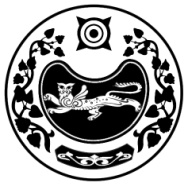 РЕСПУБЛИКА ХАКАСИЯТЕРРИТОРИАЛЬНАЯ 
ИЗБИРАТЕЛЬНАЯ  КОМИССИЯТАШТЫПСКОГО РАЙОНАХАКАС РЕСПУБЛИКАНЫAТАШТЫП АЙМАOЫНЫAОРЫНДАOЫNFБЫO КОМИССИЯЗЫХАКАС РЕСПУБЛИКАНЫAТАШТЫП АЙМАOЫНЫAОРЫНДАOЫNFБЫO КОМИССИЯЗЫПОСТАНОВЛЕНИЕПОСТАНОВЛЕНИЕПОСТАНОВЛЕНИЕ28 июня  2023 года№ 98/648-5  с. Таштыпс. Таштыпс. ТаштыпПредседатель комиссии  Т. В. Мальцева Секретарь комиссии  Л.Р. Попова